НАРУЧИЛАЦЈАВНО ПРЕДУЗЕЋЕ „ЕЛЕКТРОПРИВРЕДА СРБИЈЕ“ БЕОГРАДЕЛЕКТРОПРИВРЕДА СРБИЈЕ ЈП  БЕОГРАД-ОГРАНАК ТЕНТУлица Богољуба Урошевића-Црног број 44., ОбреновацДРУГА ДОПУНАКОНКУРСНЕ ДОКУМЕНТАЦИЈЕЗА ЈАВНУ НАБАВКУ ДОБАРА:  Одржавање пнеуматских погона багер станице и силоса пепела- ТЕНТ Б- У ДРУГОЈ ФАЗИ КВАЛИФИКАЦИОНОГ ПОСТУПКА -ЈАВНА НАБАВКА 3000/0962/2016 (312/2016)(број 5364-E.03.02-115027/13-2017 од 09.03.2017. године)Обреновац, 2017. годинеНа основу члана 63. став 5. и члана 54. Закона о јавним набавкама („Сл. гласник РС”, бр. 124/12 и 14/15) Комисија је сачинила:ДРУГУ ИЗМЕНУ КОНКУРСНЕ  ДОКУМЕНТАЦИЈЕза јавну набавку 3000/0962/2016 (312/2016): Одржавање пнеуматских погона багер станице и силоса пепела- ТЕНТ Б1.Ставке 8 и 9 обрасца структуре цене и техничке специгфикације се мењају у делу захтеваног притиска. Захтевани притисак је min Pn63. 2.Техничка спецификација се допуњује детаљнијим техничким описом за све ставке које се набављају.  Измењени образац структуре цене и техничка спецификација налазе се у прилогу.3.Ове измене и допуне конкурсне документације се објављује на Порталу УЈН и интернет страници Наручиоца.КОМИСИЈА 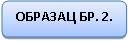 ОБРАЗАЦ СТРУКУТРЕ ЦЕНЕТабела 1.Табела 2Напомена:-Уколико група понуђача подноси заједничку понуду овај образац потписује и оверава Носилац посла.- Уколико понуђач подноси понуду са подизвођачем овај образац потписује и оверава печатом понуђач. Упутство за попуњавање Обрасца структуре ценеПонуђач треба да попуни образац структуре цене Табела 1. на следећи начин:-у колону 5. уписати колико износи јединична цена без ПДВ за испоручено добро;-у колону 6. уписати колико износи јединична цена са ПДВ за испоручено добро;-у колону 7. уписати колико износи укупна цена без ПДВ и то тако што ће помножити јединичну цену без ПДВ (наведену у колони 5.) са траженом количином (која је наведена у колони 4.); -у колону 8. уписати колико износи укупна цена са ПДВ и то тако што ће помножити јединичну цену са ПДВ (наведену у колони 6.) са траженом количином (која је наведена у колони 4.).-у колону 9.уписати назив произвођача понуђених добара,назив модела/ознаку понуђених добара-у ред бр. I – уписује се укупно понуђена цена за све позиције  без ПДВ (збир колоне бр. 7.)-у ред бр. II – уписује се укупан износ ПДВ -у ред бр. III – уписује се укупно понуђена цена са ПДВ (ред бр. I + ред.бр. II)- у Табелу 2. уписују се посебно исказани трошкови у дин који су укључени у укупно понуђену цену без ПДВ (ред бр. I из табеле 1) уколико исти постоје као засебни трошкови, / као и процентуално учешће наведених трошкова у укупно понуђеној цени без ПДВ (ред бр. I из табеле 1)-на место предвиђено за место и датум уписује се место и датум попуњавања обрасца структуре цене.-на  место предвиђено за печат и потпис понуђач печатом оверава и потписује образац структуре цене.Kонкурсна документација 10.	ТЕХНИЧКЕ СПЕЦИФИКАЦИЈЕ И ТЕХНИЧКЕ ДОКУМЕНТАЦИЈЕОбреновац, 2017. год.Адаптер за пнеуматски погон звезда – четврткаПозиције од 1 до 5 техничке спецификације. Адаптери за пнеуматски погон звезда – четвртка су израђене од синтерованог челика.Монтажни адаптер за везу вентила и обртног пнеуматског погона. 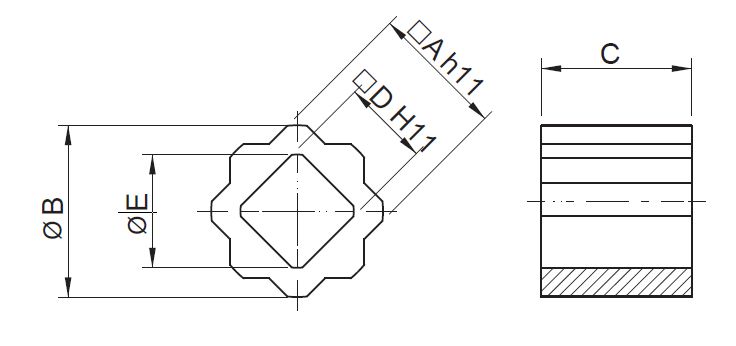 Holender – навртка за inox наборано цревоПозиције 6 и 7 техничке спецификације.Holender за inox флекси црева пречника 3/8” i 1/2”.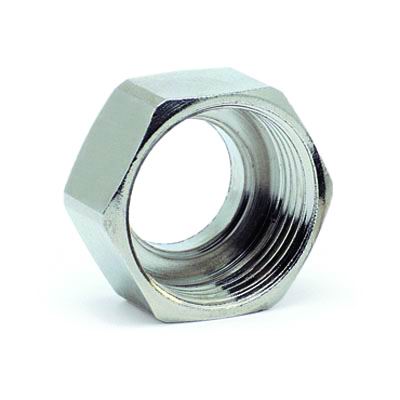 Кугласта славинаПозиције 8 и 9 техничке спецификације.Позиција 8. Дводелна кугласта славина Dn15, min PN63, са два женска прикључка G1/2” , израђена од материјала AISI316.Позиција 9. Дводелна кугласта славина Dn20, min PN63, са два женска прикључка G3/4”, израђена од материјала AISI316.Конекција кугластих вентила је навој G1/2“ за позицију 8, односно G3/4“ за позицију 9.Вентили треба да поседују само ручицу.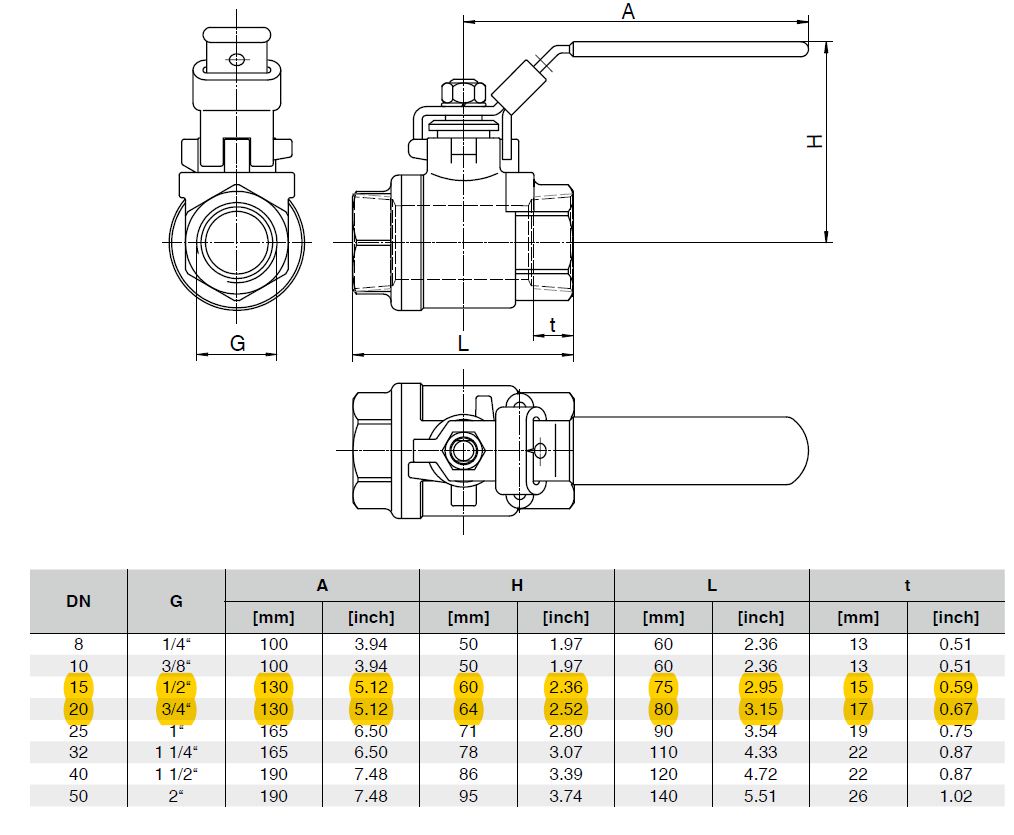 РбрВрста добараЈед.мереОбим (количина)Јед.цена без ПДВдин. Јед.цена са ПДВдин. Укупна цена без ПДВдин. Укупна цена са ПДВдин. Називпроизвођачадобара,модел, ознака добра(1)(2)(3)(4)(5)(6)(7)(8)(9)1Адаптер за пнеуматски погон звезда 11 - четвртка 9ком.1002Адаптер за пнеуматски погон звезда 14 - четвртка 11ком.1003Адаптер за пнеуматски погон звезда 17 - четвртка 14ком.1004Адаптер за пнеуматски погон звезда 22 - четвртка 17ком.705Адаптер за пнеуматски погон звезда 27 - четвртка 22ком.556Навртка - холендер сет за inox наборано црево 1/2"ком.2007Навртка - холендер сет за inox наборано црево 3/8"ком.1008Кугласта славина Dn15; min Pn63; G1/2" AISI316ком.509Кугласта славина Dn20; min Pn63; G3/4" AISI316ком.30Посебно исказани трошкови у дин/процентима који су укључени у укупно понуђену цену без ПДВ-а(цена из реда бр. I)уколико исти постоје као засебни трошкови)Трошкови царине_____динара односно ____%Посебно исказани трошкови у дин/процентима који су укључени у укупно понуђену цену без ПДВ-а(цена из реда бр. I)уколико исти постоје као засебни трошкови)Трошкови превоза_____динара односно ____%Посебно исказани трошкови у дин/процентима који су укључени у укупно понуђену цену без ПДВ-а(цена из реда бр. I)уколико исти постоје као засебни трошкови)Остали трошкови (навести)_____динара односно ____%IУКУПНО ПОНУЂЕНА ЦЕНА  без ПДВ динара(збир колоне бр. 7)IIУКУПАН ИЗНОС  ПДВ динараIIIУКУПНО ПОНУЂЕНА ЦЕНА  са ПДВ(ред. бр.I+ред.бр.II) динараДатум:ПонуђачМ.П.Електропривреда Србије  - ЕПСРбрВрста добараЈед.мереОбим (количина)1Адаптер за пнеуматски погон звезда 11 - четвртка 9ком.1002Адаптер за пнеуматски погон звезда 14 - четвртка 11ком.1003Адаптер за пнеуматски погон звезда 17 - четвртка 14ком.1004Адаптер за пнеуматски погон звезда 22 - четвртка 17ком.705Адаптер за пнеуматски погон звезда 27 - четвртка 22ком.556Навртка - холендер сет за inox наборано црево 1/2"ком.2007Навртка - холендер сет за inox наборано црево 3/8"ком.1008Кугласта славина Dn15; min Pn63; G1/2" AISI316ком.509Кугласта славина Dn20; min Pn63; G3/4" AISI316ком.30Red brABCDE1.111512912,12.1418161114,13.1721,7191418,14.2228191722.25.2736,9292230,3